 TFOR “Frame Contract For Repair & Maintenance of Transformers of Different capacity in NOD ITR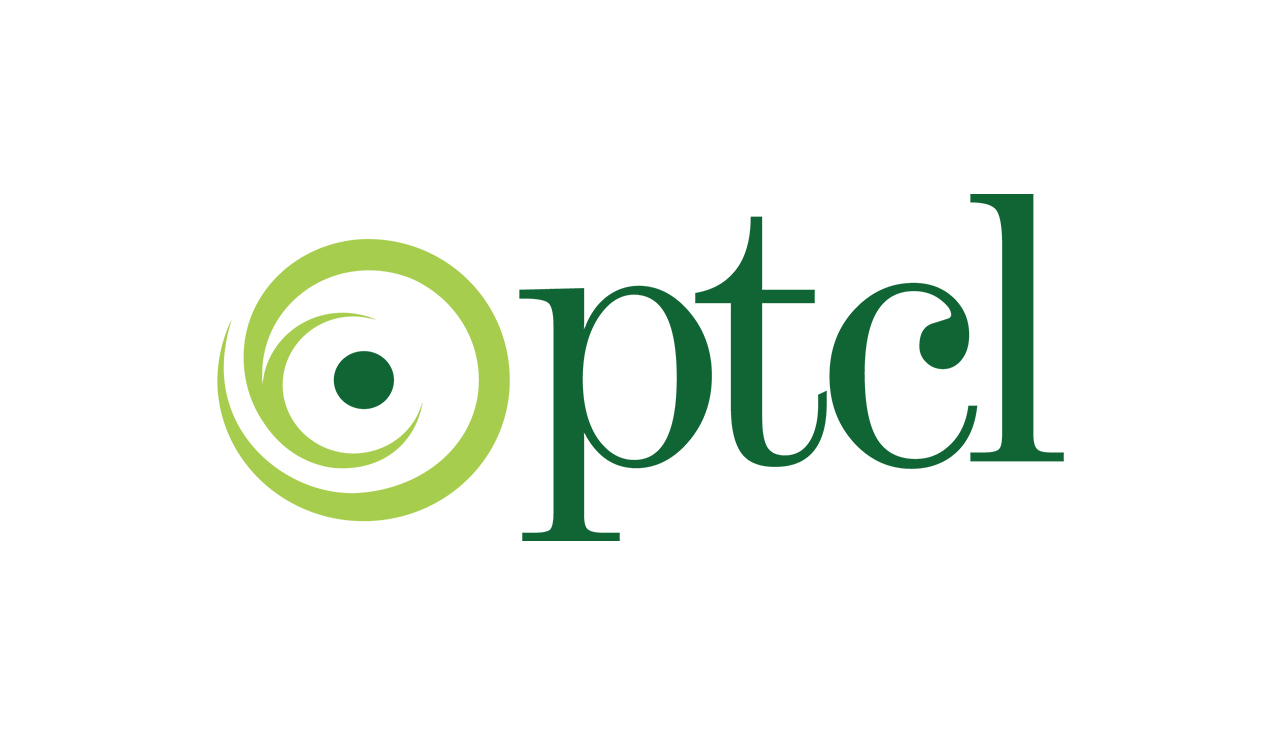 Sealed bids, in Pak rupees on D.D.P basis, are invited “Frame Contract For Repair & Maintenance of Transformers of Different capacity in NOD ITR”Sealed bids are invited from Vendors / Firms for “Frame Contract For Repair & Maintenance of Transformers of Different capacity in NOD ITR” Bids must be received duly completed in all respects. Keeping in view the current situation of country due to COVID-19 , tender document along with Boq will be shared only through email.(muhammad.umer1@ptcl.net.pk) Tender Documents can be obtained by submitting Scanned Copy of tender fee Receipt of Rs.1000/- deposited to PTCL Cashier at PTCL Accounts & Payments Office 3rd Floor PTCL Building Zero Point Islamabad.Tender documents complete in all respects should be dropped in Box placed at Reception of PTCL House F-5/1, Islamabad before 31st March - 2021 as per instructions to the bidders contained in the Bid Documents.Bids should be marked as “Frame Contract For Repair & Maintenance of Transformers of Different capacity in NOD ITR”Bids received after the above deadline will not be accepted. 5.	PTCL reserves the right to reject any or all bids and to annul the bidding process at any time, without thereby incurring any liability to the affected bidder(s) or any obligations to inform the affected bidder(s) of the grounds for PTCL Action.6.	It is essential to mention the Vendor Registration Code (VR Code) assigned by PTCL on Quotation/Bids submitted by Bidder(s). 7.	All correspondence on the subject may be addressed to the undersigned.8.	The successful vendor will be preferred to be offered Tender For “Provision of Portable Generators”Senior Manager (Finance-I) NorthRoom # 107-B, 1st Floor, PTCL Telephone House, F-5/1, Islamabad+92-51-2870020faisal.khan@ptcl.net.pkTender Notice